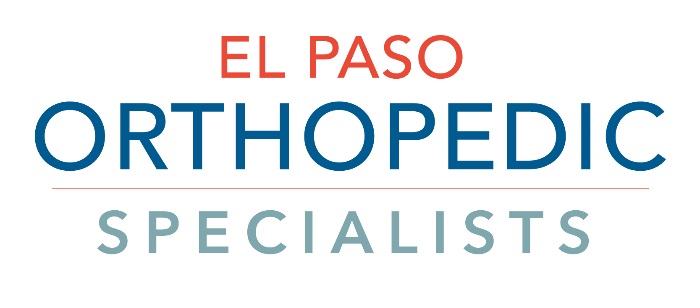 Toribio T. Natividad M.D.Fellowship Trained in Sports MedicineMedial Patellofemoral Ligament Reconstruction ProtocolThis rehab protocol was created from a review of protocols for patients who are status post medial patellofemoral ligament reconstruction or MPFL. This protocol should be used only as a guideline as time frames may vary from patient to patient. Notify physician immediately if the patient is not progressing appropriately.Weeks 0-6          Follow brace recommendations as per MD Progress from WBAT using brace/crutches to FWBControl swellingProtect fixationRegain quad controlMinimize stiffness at knee joint and quickly notify physician if patient is not progressing appropriatelyPhase I Weeks 1-3Flexibility/ROMI. 	Gastroc/soleus stretches2.	Gentle hamstring stretches3.	Ankle pumps4.	Heel slides5.	Manual therapy6.	Teach patient patellar mobilization avoiding lateral glide StrengthI. 	Isometrics @ O deg, 45 deg, and 90 deg2.	4 point: SLR w/ ERF Hip Abd w/ ER, Hip add, Hip ext(Use brace if patient has poor quad control)3.	Resisted ankle 4 way4.	Weight shifts5.	UBE6.	Upper body trainingModalitiesBiofeedback to help with quad achieve quad controlIce.Phase II weeks 4-6Flexibility/ROM1.	ITB stretching2.	Hip flexor stretching3.	Scar tissue mobilizationStrength 	I. 	Standing hip 4 way w/ light resistance2.	Leg press(NO flex>45 deg)3.	Total gym/Mini squats/Wall squats(NO flex >45 deg)4.	TKE in standing5.	Prone hamstring cur's/carpet drags/roliing stool6.	Step ups7.	Heel raises8.	SAQ as tolerated9.	Core strengthening (i.e. planks, side planks, bridging, SL bridging, clamshells, etc.Cardiovascular1.	Stationary bike (begin w/ partial revolutions)2.	Treadmill walking (Fwd, retro)3.	Pool jogging (once incisions have fully healed)Proprioception1.	Wt. shifts progressing to single limb stance2.	Double leg BAPS progressing to single leg3.	SIS w/ foam, Star drill, ball toss on trampolineModalities       Russian/NMES Phase III Weeks 7-12Flexibility/ROM       Continue previous exercises to reach full knee AROMStrengthI. 	Fwd, lateral, retro, quad eccentric step downs2.	Fwd lunge/side lunge3.	Weight machine for leg extension/leg curl/hip 4 way4.	BOSU/balance board squats5.	Single leg calf raisesCardiovascularI. 	Stairmaster2.	Pool runningProprioceptionSIS on BOSU/balance boardPhase IV Weeks  3 – 6 months / Progress to sport Running progression(no running back to back days) – 3 months 1.	Treadmill: Walk/jog intervals2.	Treadmill: Running3.	Track: Run straight/walk turns4.	Track: Running laps5.	Road runningAgility drills – 4 months I. 	Ladders2.	Fwd, backward, side to side shuttle sprints3.	Stop and go4.	Lateral shuffles5.	Cutting/pivoting6.	CariocaJumping – 5 months 1.	Box jumps2.	Fwd, backward, side-side jumping3.	Drop vertical jump4.	Single limb hop for distance5.	Single leg triple hop6.	Single leg cross over hop